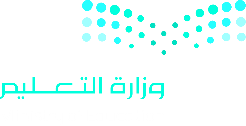 توزيع الأسابيع الدراسية لمادة/فيزياء 1 الفصل الدراسي الثاني1445هـ - 2024 مالأسبوع الأولمن12 / 5/ 1445هـ12 / 5/ 1445هـالأسبوع الثانيمن19 / 5 / 1445هـ19 / 5 / 1445هـالأسبوع الثالثمن26 / 5 / 1445هـ26 / 5 / 1445هـالأسبوع الأولالى16 / 5 / 1445هـ16 / 5 / 1445هـالأسبوع الثانيالى23 / 5 / 1445هـ23 / 5 / 1445هـالأسبوع الثالثالى1 / 6 / 1445هـ1 / 6 / 1445هـالأسبوع الأولالاحد12/51-1 الرياضيات والفيزياء2-1    القياسالأسبوع الثانيالاحد19/5 1-2 تصوير الحركة2-2 الموقع والزمن3-2 منحنى (الموقع والزمن)الأسبوع الثالثالاحد26/54-2 السرعة المتجهه1-3 التسارع (العجلة)الأسبوع الأولالاثنين13/51-1 الرياضيات والفيزياء2-1    القياسالأسبوع الثانيالاثنين20/5 1-2 تصوير الحركة2-2 الموقع والزمن3-2 منحنى (الموقع والزمن)الأسبوع الثالثالاثنين27/54-2 السرعة المتجهه1-3 التسارع (العجلة)الأسبوع الأولالثلاثاء14/51-1 الرياضيات والفيزياء2-1    القياسالأسبوع الثانيالثلاثاء21/5 1-2 تصوير الحركة2-2 الموقع والزمن3-2 منحنى (الموقع والزمن)الأسبوع الثالثالثلاثاء28/54-2 السرعة المتجهه1-3 التسارع (العجلة)الأسبوع الأولالاربعاء15/51-1 الرياضيات والفيزياء2-1    القياسالأسبوع الثانيالاربعاء22/5 1-2 تصوير الحركة2-2 الموقع والزمن3-2 منحنى (الموقع والزمن)الأسبوع الثالثالاربعاء29/54-2 السرعة المتجهه1-3 التسارع (العجلة)الأسبوع الأولالخميس16/51-1 الرياضيات والفيزياء2-1    القياسالأسبوع الثانيالخميس23/5 1-2 تصوير الحركة2-2 الموقع والزمن3-2 منحنى (الموقع والزمن)الأسبوع الثالثالخميس1/64-2 السرعة المتجهه1-3 التسارع (العجلة)الأسبوع الرابعمن4 / 6 / 1445هـ4 / 6 / 1445هـالأسبوع الخامسمن11 / 6 / 1445هـ11 / 6 / 1445هـالأسبوع السادسمن18 / 6 / 1445هـ18 / 6 / 1445هـالأسبوع الرابعالى8 / 6 / 1444هـ8 / 6 / 1444هـالأسبوع الخامسالى15 / 6 / 1445هـ15 / 6 / 1445هـالأسبوع السادسالى22 / 6 / 1445هـ22 / 6 / 1445هـالأسبوع الرابعالاحد4/6 إجازة مطولهالأسبوع الخامسالاحد11/61-4 القوة والحركة2-4 استخدام قوانين نيوتنالأسبوع السادسالاحد18/62-4 استخدام قوانين نيوتن 3-4 قوى التاثير المتبادلالأسبوع الرابعالاثنين5/62-3 الحركة بتسارع ثابت3-3 السقوط الحر-3الوطنيالأسبوع الخامسالاثنين12/61-4 القوة والحركة2-4 استخدام قوانين نيوتنالأسبوع السادسالاثنين19/62-4 استخدام قوانين نيوتن 3-4 قوى التاثير المتبادلالأسبوع الرابعالثلاثاء6/62-3 الحركة بتسارع ثابت3-3 السقوط الحر-3الوطنيالأسبوع الخامسالثلاثاء13/61-4 القوة والحركة2-4 استخدام قوانين نيوتنالأسبوع السادسالثلاثاء20/6 2-4 استخدام قوانين نيوتن 3-4 قوى التاثير المتبادلالأسبوع الرابعالاربعاء7/62-3 الحركة بتسارع ثابت3-3 السقوط الحر-3الوطنيالأسبوع الخامسالاربعاء14/61-4 القوة والحركة2-4 استخدام قوانين نيوتنالأسبوع السادسالاربعاء21/62-4 استخدام قوانين نيوتن 3-4 قوى التاثير المتبادلالأسبوع الرابعالخميس8/62-3 الحركة بتسارع ثابت3-3 السقوط الحر-3الوطنيالأسبوع الخامسالخميس15/61-4 القوة والحركة2-4 استخدام قوانين نيوتنالأسبوع السادسالخميس22/62-4 استخدام قوانين نيوتن 3-4 قوى التاثير المتبادلمن25 / 6 / 1445هـ25 / 6 / 1445هـالأسبوع السابعمن2 / 7 / 1445هـ2 / 7 / 1445هـالأسبوع الثامنمن9 / 7 / 1445هـ9 / 7 / 1445هـالى29 / 6 / 1445هـ29 / 6 / 1445هـالأسبوع السابعالى6 / 7 / 1445هـ6 / 7 / 1445هـالأسبوع الثامنالى13 / 7 / 1445هـ13 / 7 / 1445هـالاحد25/6إجازة نصف الفصل الدراسي الثانيالأسبوع السابعالاحد2/71-5 المتجهات2-5 الاحتكاك3-5 القوة والحركة في بعدينالأسبوع الثامنالاحد9/71-6 حركة المقذوفالاثنين26/6إجازة نصف الفصل الدراسي الثانيالأسبوع السابعالاثنين3/71-5 المتجهات2-5 الاحتكاك3-5 القوة والحركة في بعدينالأسبوع الثامنالاثنين10/71-6 حركة المقذوفالثلاثاء27/6إجازة نصف الفصل الدراسي الثانيالأسبوع السابعالثلاثاء4/71-5 المتجهات2-5 الاحتكاك3-5 القوة والحركة في بعدينالأسبوع الثامنالثلاثاء11/71-6 حركة المقذوفالاربعاء28/6إجازة نصف الفصل الدراسي الثانيالأسبوع السابعالاربعاء5/71-5 المتجهات2-5 الاحتكاك3-5 القوة والحركة في بعدينالأسبوع الثامنالاربعاء12/71-6 حركة المقذوفالخميس29/6إجازة نصف الفصل الدراسي الثانيالأسبوع السابعالخميس6/71-5 المتجهات2-5 الاحتكاك3-5 القوة والحركة في بعدينالأسبوع الثامنالخميس13/71-6 حركة المقذوفالأسبوع التاسعمن16 / 7 / 1445هـ16 / 7 / 1445هـالأسبوع العاشرمن23 / 7 / 1445هـ23 / 7 / 1445هـالأسبوع الحادي عشرمن1 / 8 / 1445هـ1 / 8 / 1445هـالأسبوع التاسعالى20 / 7 / 1445هـ20 / 7 / 1445هـالأسبوع العاشرالى27 / 7 / 1445هـ27 / 7 / 1445هـالأسبوع الحادي عشرالى5 / 8 / 1445هـ5 / 8 / 1445هـالأسبوع التاسعالاحد16/7إجازة مطولةالأسبوع العاشرالاحد23/73-6 السرعة النسبيةة مطولةالأسبوع الحادي عشرالاحد1/8مراجعة عامة مع الاختبارات العمليةالأسبوع التاسعالاثنين17/72-6 الحركة الدائريةالأسبوع العاشرالاثنين24/73-6 السرعة النسبيةة مطولةالأسبوع الحادي عشرالاثنين2/8مراجعة عامة مع الاختبارات العمليةالأسبوع التاسعالثلاثاء18/72-6 الحركة الدائريةالأسبوع العاشرالثلاثاء25/73-6 السرعة النسبيةة مطولةالأسبوع الحادي عشرالثلاثاء3/8مراجعة عامة مع الاختبارات العمليةالأسبوع التاسعالاربعاء19/72-6 الحركة الدائريةالأسبوع العاشرالاربعاء26/73-6 السرعة النسبيةة مطولةالأسبوع الحادي عشرالاربعاء4/8مراجعة عامة مع الاختبارات العمليةالأسبوع التاسعالخميس20/72-6 الحركة الدائريةالأسبوع العاشرالخميس27/73-6 السرعة النسبيةة مطولةالأسبوع الحادي عشرالخميس5/8مراجعة عامة مع الاختبارات العمليةالأسبوع الثاني عشرالاختباراتالأسبوع الثاني عشرالاختباراتالأسبوع الثاني عشرالاختباراتالأسبوع الثاني عشرالاختباراتمنمن8 / 8 / 1445هـ8 / 8 / 1445هـ8 / 8 / 1445هـ8 / 8 / 1445هـ8 / 8 / 1445هـ8 / 8 / 1445هـ8 / 8 / 1445هـ8 / 8 / 1445هـالأسبوع الثاني عشرالاختباراتالأسبوع الثاني عشرالاختباراتالأسبوع الثاني عشرالاختباراتالأسبوع الثاني عشرالاختباراتالىالى12 / 8 / 1445هـ12 / 8 / 1445هـ12 / 8 / 1445هـ12 / 8 / 1445هـ12 / 8 / 1445هـ12 / 8 / 1445هـ12 / 8 / 1445هـ12 / 8 / 1445هـبداية إجازة الفصل الدراسي الثاني يوم الخميس 12-8 الى يوم السبت 21-8 بداية إجازة الفصل الدراسي الثاني يوم الخميس 12-8 الى يوم السبت 21-8 بداية إجازة الفصل الدراسي الثاني يوم الخميس 12-8 الى يوم السبت 21-8 بداية إجازة الفصل الدراسي الثاني يوم الخميس 12-8 الى يوم السبت 21-8 بداية إجازة الفصل الدراسي الثاني يوم الخميس 12-8 الى يوم السبت 21-8 بداية إجازة الفصل الدراسي الثاني يوم الخميس 12-8 الى يوم السبت 21-8 بداية إجازة الفصل الدراسي الثاني يوم الخميس 12-8 الى يوم السبت 21-8 بداية إجازة الفصل الدراسي الثاني يوم الخميس 12-8 الى يوم السبت 21-8 بداية إجازة الفصل الدراسي الثاني يوم الخميس 12-8 الى يوم السبت 21-8 بداية إجازة الفصل الدراسي الثاني يوم الخميس 12-8 الى يوم السبت 21-8 بداية إجازة الفصل الدراسي الثاني يوم الخميس 12-8 الى يوم السبت 21-8 بداية إجازة الفصل الدراسي الثاني يوم الخميس 12-8 الى يوم السبت 21-8 بداية إجازة الفصل الدراسي الثاني يوم الخميس 12-8 الى يوم السبت 21-8 بداية إجازة الفصل الدراسي الثاني يوم الخميس 12-8 الى يوم السبت 21-8 